Пункт проката технических средств реабилитацииОсенью 2017 года на базе Центра создан Пункт проката технических средств реабилитации.Пункт проката технических средств реабилитации создан с целью социальной поддержки инвалидов, иных граждан, нуждающихся в обеспечении средствами реабилитации, путем предоставления их во временное пользование.Пункт проката предоставляет во временное пользование гражданам технические средства реабилитации за плату в соответствии с утвержденной приказом директора Учреждения стоимостью предоставления во временное пользование технических средств реабилитации, инвентаря и оборудования.Предоставление во временное пользование гражданами технических средств реабилитации оформляется Договором. Пункт проката предлагает: кресла-коляски;костыли;трости;опоры-ходунки для взрослых;санитарное кресло; мартацы противопролежневые 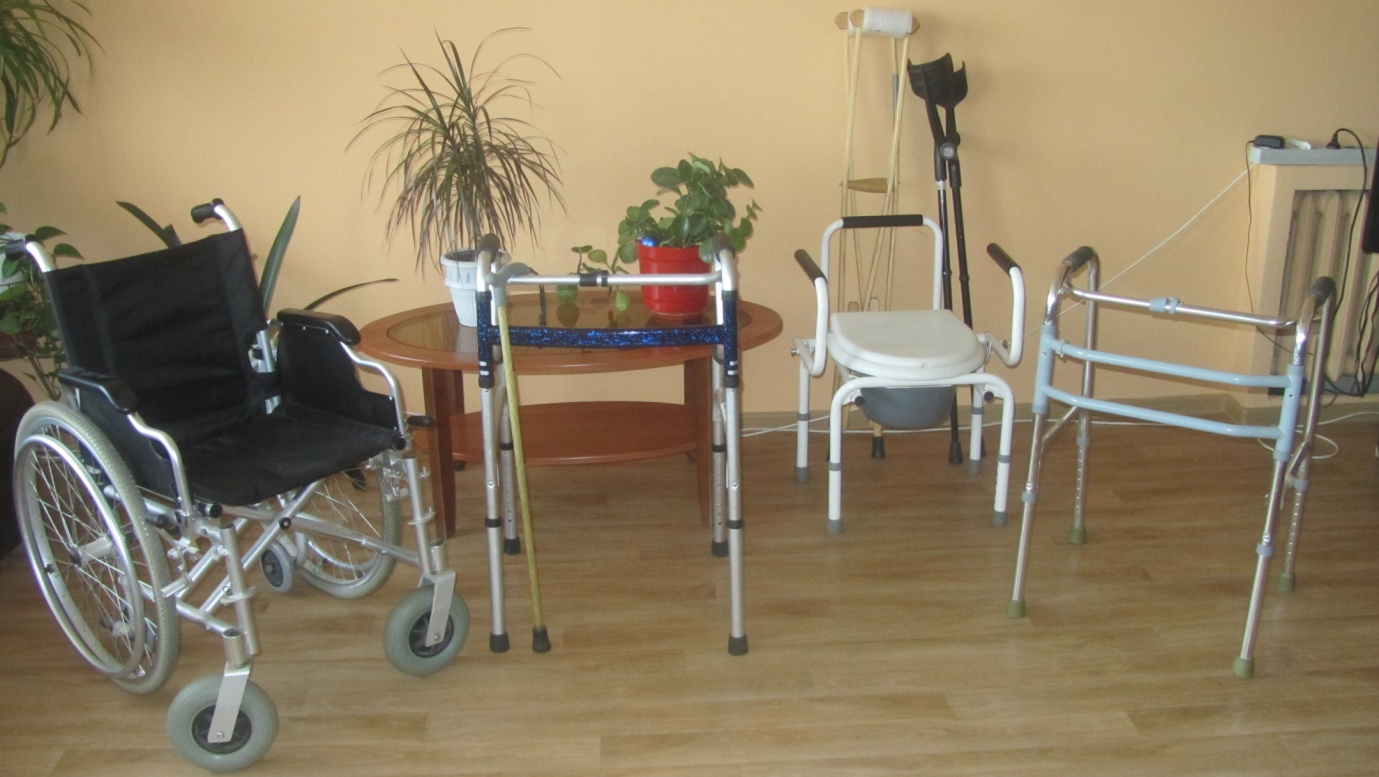 